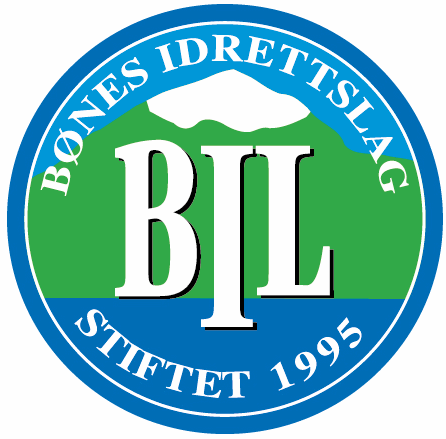 Flytt bordet for billettsalg bort til inngangen.Tørk over bord og stolerHeng opp/fest ark med QR-koder på ulike plasseringer. Både utenfor inngangen og innenfor hallenHa i tillegg klar liste for registrering av tilskuere som ikke har registrert seg med QR-kodeHa klar egen liste for registrering av arrangør/funksjonær/dommer. Dommere /trenere kan være registrert i TA – spør om det!Ta imot spillerlister fra lagene. Ha evt. tomme spillerlister i bakhånd. Spillere 11 år og eldre kan registreres i TA – spør lagleder/trener og få bekreftelse på at listen er oppdatert!Lag plakat med informasjon om VIPPS-betaling inkl. mobilnummer